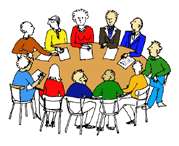 Bästa Ringvägare och medlemmar i RHIRHI är föreningen för oss hyresgäster som bor i Blomsterfondens fastigheter på Ringvägen. Vi är 450 personer som bor i 386 lägenheter på Ringvägen 99-109 och alla är med i RHI.Vi har snart årsmöte och vi behöver nya krafter som ställer upp i kommande mandatperiod.Vi behöver nomineringar (förslag) till följande uppdrag: 1 Ordförande 1 år2 Ordinarie ledamöter – mandattid 2 år1 Suppleant - mandattid 1år 1 Suppleanter - mandattid 2 år2 Valberedare mandattid - 1, resp. 2 år.Utan frivilliga inget RHI, ta chansen och kom med. Nomineringar till uppdragen lämnas i någon av RHIs brevlådor som finns i entreerna. Lämna namn, adress och telefonnummer. Det går bra att föreslå sig själv. Senast den 7 mars -21 Vänligen Styrelsen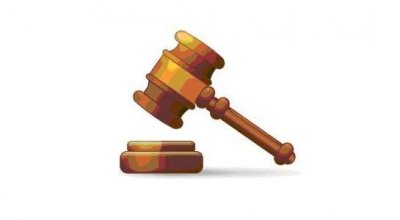 Besök gärna vår hemsida: rhi-blomsterfonden.se